Pikado klub  NAZIV KLUBA  MestoPRISTUPNICA(Član 4. Registracionog pravilnika)Ime i Prezime:        Datum i mesto rođenja:        JMBG:        							Državljanstvo:        Izjavljujem:- Dobrovoljno pristupam članstvu Pikado kluba       i u celosti prihvatam Statut i druga opšta akta Kluba kao i sve obaveze člana Kluba prema tim aktima;- Saglasan sam da budem registrovan kao član Kluba u Pikado federaciji Srbije i da nastupam za Klub na svim takmičenjima;- Nemam nikakve obaveze prema drugom klubu ili savezu.10.08.2013	 (potpis igrača)			      	M.P.			      (ovlašćeno lice kluba)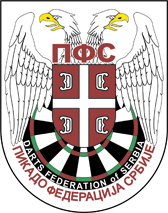 PIKADO FEDERACIJA SRBIJEDARTS FEDERATION Of SERBIABeograd, Trg Politike 7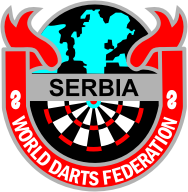 